                                                                                                                ПРОЄКТ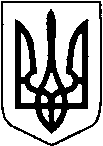 КОВЕЛЬСЬКА МІСЬКА РАДАВОЛИНСЬКОЇ ОБЛАСТІ РІШЕННЯ___________                                     м. Ковель                                  __________     Про перейменування та затвердження нової редакції статуту ЗАКЛАДУ ДОШКІЛЬНОЇ ОСВІТИ (ЯСЛА-САДОК) КОМБІНОВАНОГО ТИПУ №7 «ДИВОСВІТ» МІСТА КОВЕЛЯВідповідно до законів України «Про місцеве самоврядування в Україні»,  «Про освіту», «Про дошкільну освіту», «Про державну реєстрацію юридичних осіб, фізичних осіб — підприємців та громадських формувань», міська радаВИРІШИЛА:Перейменувати КОМУНАЛЬНИЙ ЗАКЛАД "НАВЧАЛЬНО-ВИХОВНИЙ КОМПЛЕКС "ДОШКІЛЬНИЙ НАВЧАЛЬНИЙ ЗАКЛАД (ЯСЛА-САДОК) КОМБІНОВАНОГО ТИПУ № 7 ЗАГАЛЬНООСВІТНЯ СПЕЦІАЛЬНА ШКОЛА 1 СТУПЕНЯ" МІСТА КОВЕЛЯ (код ЄДРПОУ 21736082) на ЗАКЛАД ДОШКІЛЬНОЇ ОСВІТИ (ЯСЛА-САДОК) КОМБІНОВАНОГО ТИПУ №7 «ДИВОСВІТ» МІСТА КОВЕЛЯ. Затвердити Статут ЗАКЛАДУ ДОШКІЛЬНОЇ ОСВІТИ (ЯСЛА-САДОК) КОМБІНОВАНОГО ТИПУ №7 «ДИВОСВІТ» МІСТА КОВЕЛЯ в новій редакції (додається).Відділу по управлінню майном комунальної власності виконавчого комітету  міської ради внести зміни до переліку об’єктів, що перебувають в спільній власності територіальних громад міста, щодо перейменування ЗАКЛАДУ ДОШКІЛЬНОЇ ОСВІТИ (ЯСЛА-САДОК) КОМБІНОВАНОГО ТИПУ №7 «ДИВОСВІТ» МІСТА КОВЕЛЯ. Контроль за виконанням даного рішення покласти на постійні комісії міської ради з питань дотримання прав людини, депутатської діяльності та етики, законності і правопорядку, конфлікту інтересів (Андрій Мілінчук), з питань освіти, культури, охорони здоров’я, материнства і дитинства, соціального захисту населення, спорту і фізичної культури, в справах сім’ї і молоді та релігії (Світлана Верчук).Міський голова                                                                                        Ігор ЧАЙКА                                                          ЗАТВЕРДЖЕНО                                                                рішення міської ради                                                                    _____________№_____СТАТУТЗАКЛАДУ ДОШКІЛЬНОЇ ОСВІТИ (ЯСЛА-САДОК) КОМБІНОВАНОГО ТИПУ №7 «ДИВОСВІТ» МІСТА КОВЕЛЯ (нова редакція)Ковель 2022 р.І. Загальні положення1.1. ЗАКЛАД ДОШКІЛЬНОЇ ОСВІТИ (ЯСЛА-САДОК) КОМБІНОВАНОГО ТИПУ №7 «ДИВОСВІТ» МІСТА КОВЕЛЯ (далі – заклад дошкільної  освіти) є правонаступником КОМУНАЛЬНОГО ЗАКЛАДУ "НАВЧАЛЬНО-ВИХОВНИЙ КОМПЛЕКС "ДОШКІЛЬНИЙ НАВЧАЛЬНИЙ ЗАКЛАД (ЯСЛА-САДОК) КОМБІНОВАНОГО ТИПУ № 7 ЗАГАЛЬНООСВІТНЯ СПЕЦІАЛЬНА ШКОЛА 1 СТУПЕНЯ" МІСТА КОВЕЛЯ.Скорочена назва закладу дошкільної освіти: ЗДО №7 м. Ковеля.Тип закладу – (ясла – садок) комбінованого типуОрганізаційно-правова форма: комунальний заклад.1.2. Юридична адреса закладу дошкільної освіти: 45000, Волинська обл., місто Ковель, вулиця Павлова, будинок 7А.1.3. Засновником (засновниками) закладу дошкільної освіти є територіальна громада міста Ковеля в особі Ковельської міської ради (далі – Засновник).  1.4. Засновник та уповноважений орган – управління oсвіти виконавчого комітету Ковельської міської ради (далі – управління освіти) здійснює фінансування закладу дошкільної освіти, його матеріально-технічне забезпечення, надає необхідні будівлі з обладнанням i матеріалами, організовує будівництво i ремонт приміщень, їх господарське обслуговування, харчування та медичне обслуговування дітей.1.5. Заклад дошкільної освіти у своїй діяльності керується Конституцією України, законами України «Про освіту», «Про дошкільну освіту», іншими законодавчими актами, актами Президента України i Кабінету Miнicтpiв України, Положенням про дошкільний навчальний заклад (далі - Положення), наказами Міністерства освіти і науки України, іншими нормативно-правовими актами, рішеннями місцевих opгaнів виконавчої влади та органів місцевого самоврядування та власним Статутом. Зміни до Статуту розробляються керівником закладу дошкільної освіти та затверджуються Засновником.1.6. Заклад дошкільної освіти є юридичною особою, має печатку i штамп встановленого зразка, бланки з власними реквізитами, може мати реєстраційний рахунок в органах Державного казначейства.1.7. Головною метою закладу дошкільної освіти є забезпечення реалізації   права дитини на здобуття дошкільної освіти, у тому числі з особливими освітніми потребами, цілісного розвитку дитини, її фізичних, інтелектуальних і творчих здібностей, соціалізації, формування необхідних життєвих навичок та готовності продовжувати освіту.1.8. Діяльність закладу дошкільної освіти спрямована на реалізацію особистісно орієнтованої моделі дошкільної освіти в процесі розв’язання основних завдань дошкільної  освіти:– збереження та зміцнення фізичного, психічного і духовного здоров’я дитини;– виховання у дітей любові до України, шанобливого ставлення до родини, поваги до народних традицій і звичаїв, державної мови, рідної та регіональних мов, національних цінностей Українського народу, а також цінностей інших націй і народів, свідомого ставлення до себе, оточення та довкілля;–  формування особистості дитини, розвиток її творчих здібностей, набуття нею соціального досвіду;–    формування духовності, соціальної компетентності, гуманізму;–   виконання вимог Базового компонента дошкільної освіти, забезпечення соціальної адаптації та готовності продовжувати освіту;–    здійснення інклюзивної освіти (за потребою батьків);–    проведення соціально-педагогічного патронажу сімей;– раціональне використання в освітньому процесі інноваційних педагогічних технологій, авторських методик, кадрового потенціалу, фінансових засобів для успішного засвоєння змісту чинних програм навчання, виховання та розвитку дітей раннього та передшкільного віку.1.9. Заклад дошкільної освіти здійснює свою діяльність за ліцензією на право провадження освітньої діяльності у сфері дошкільної освіти, виданою у встановленому законодавством України порядку. 1.10. Заклад дошкільної освіти самостійно приймає рішення і здійснює діяльність в межах компетенції, передбаченої чинним законодавством, Положенням та даним Статутом.1.11. Заклад дошкільної освіти: – задовольняє потреби громадян відповідної території у здобутті дошкільної освіти та реалізує завдання дошкільної освіти, що визначені законами України «Про освіту», «Про дошкільну освіту» та Базовим компонентом дошкільної освіти;– створює безпечні  та нешкідливі умови розвитку, виховання та навчання дітей, зміцнення здоров’я відповідно до санітарно-гігієнічних вимог та забезпечує їх дотримання;– формує у дітей гігієнічні навички та основи здорового способу життя, норми безпечної поведінки;– сприяє збереженню та зміцненню здоров’я, розумовому, психологічному і фізичному розвитку дітей;– здійснює соціально-педагогічний патронаж, взаємодію з сім’єю;– поширює серед батьків психолого-педагогічні та фізіологічні знання про дітей дошкільного віку;– планує свою діяльність та формує стратегії розвитку закладу дошкільної освіти;– формує освітню програму закладу дошкільної освіти (за потреби та рішення педагогічної ради);– забезпечує добір і розстановку кадрів;– утворює, реорганізує та ліквідує структурні підрозділи (групи), за погодженням із засновником та управлінням освіти;– додержується фінансової дисципліни та зберігає матеріально-технічну базу;– здійснює інші повноваження відповідно до даного статуту.1.12. Взаємодія сім’ї і закладу освіти:– сім’я зобов’язана сприяти здобуттю дитиною освіти у закладі дошкільної освіти або забезпечити дошкільну освіту в сім’ї відповідно до вимог Базового компонента дошкільної освіти;– відвідування дитиною закладу освіти не звільняє сім’ю від обов’язку виховувати, розвивати і навчати її в родинному колі;– батьки або особи, які їх замінюють, несуть відповідальність перед суспільством і державою за розвиток, виховання і навчання дітей, а також збереження їх життя, здоров’я, людської гідності.– за бажанням батьків або осіб, які їх замінюють, діти можуть здобувати дошкільну освіту:– у закладах освіти незалежно від підпорядкування, типів і форми власності;– у структурних підрозділах юридичних осіб приватного і публічного права, у тому числі закладів освіти;– у сім’ї – за сімейною (домашньою) формою здобуття дошкільної освіти;– за допомогою фізичних осіб, які мають педагогічну освіту або професійну кваліфікацію педагогічного працівника, у тому числі які провадять незалежну професійну діяльність;– за допомогою фізичних осіб – підприємців, основним видом діяльності яких є освітня діяльність.1.13. Для задоволення освітніх, соціальних потреб, організації корекційно-розвиткової роботи у складі закладу дошкільної освіти можуть створюватися спеціальні та інклюзивні групи для виховання і навчання дітей з особливими освітніми потребами.1.14. Заклад дошкільної освіти надає дошкільну освіту:– громадянам України незалежно від раси, кольору шкіри, політичних, релігійних та інших переконань, статі, етнічного та соціального походження, майнового стану, місця проживання, мовних або інших ознак;– іноземцям та особам без громадянства, які перебувають в Україні на законних підставах, у порядку, встановленому для громадян України.– для задоволення освітніх потреб дітей за згодою батьків можуть вводитись додаткові освітні послуги.1.15. Заклад дошкільної освіти може створювати умови для здобуття дошкільної освіти дітьми з особливими освітніми потребами та здійснювати її за окремими програмами і методиками, розробленими на основі Державної базової програми.1.16. Взаємовідносини між закладом дошкільної освіти та юридичними і фізичними особами визначаються угодами, що укладені між ними.1.17. Заклад дошкільної освіти є некомерційним і неприбутковим закладом освіти.1.18. Працівники закладу дошкільної освіти несуть відповідальність за життя, фізичне і психічне здоров’я кожної дитини відповідно до чинного законодавства.1.19. У закладі дошкільної освіти не допускаються створення і діяльність організаційних структур політичних партій та релігійних організацій.II. Комплектування закладу дошкільної освіти2.1. Заклад дошкільної освіти розрахований на 150 місць. Кількість дітей і кількість груп може змінюватися відповідно попиту батьків.2.2. За рішенням засновника заяви про зарахування дітей до закладу дошкільної освіти можуть реєструватися за допомогою системи електронної реєстрації.2.3. Для задоволення освітніх, соціальних потреб, організації корекційно-розвиткової  роботи, у складі закладу дошкільної освіти на підставі письмового звернення батьків або законних представників особи з особливими освітніми потребами в обов’язковому порядку утворюються інклюзивні та/або спеціальні групи для виховання і навчання дітей з особливими освітніми потребами. Діти з особливими освітніми потребами можуть перебувати до семи (восьми) років у інклюзивних групах закладу дошкільної освіти. Рішення про створення інклюзивної групи (груп) у закладі дошкільної освіти комунальної форми власності приймається управлінням  освіти.2.4. Групи у закладі дошкільної освіти комплектуються за віковими ознаками. Комплектування групи за віком передбачає перебування в ній дітей однакового віку або з різницею у віці. Групи комплектуються відповідно до чинного законодавства.2.5. Переведення дітей з однієї вікової групи до іншої, формування новостворених груп здійснюється наприкінці оздоровчого періоду (серпень).2.6. У закладі дошкільної освіти функціонують групи з денним режимом перебування: загального розвитку, спеціальні та інклюзивні групи.2.7. Наповнюваність груп дітьми становить:для дітей віком від одного до трьох років – до 15 осіб;для дітей віком від трьох до шести (семи) років – до 20 осіб;різновікові – до 15 осіб;з короткотривалим і цілодобовим перебуванням дітей – до 10 осіб;в оздоровчий період – до 15 осіб;в спеціальних групах для дітей з важкими порушеннями мови, порушеннями інтелектуального розвитку, затримкою психічного розвитку – до 10 осіб;в спеціальних групах із складними вадами розвитку –до 6 осіб;в спеціальних групах для дітей з порушеннями опорно-руховогоапарату – до 8 осіб;в інклюзивних групах – до 15 осіб (з них не більше трьох дітей з особливими освітніми потребами).2.8.  Порядок зарахування, відрахування та переведення вихованців для здобуття дошкільної освіти у закладі дошкільної освіти затверджується центральним органом виконавчої влади, що забезпечує формування та реалізує державну політику у сфері освіти.2.9.  За  дитиною  зберігається  місце  у закладі дошкільної освіти у разі:–   її хвороби, карантину;–   санаторно-курортного лікування та реабілітації;–   на час відпустки батьків або осіб, які їх замінюють;–   у літній оздоровчий період (75 днів).2.10. Відрахування   дітей   із   закладу дошкільної освіти може здійснюватись:–  за бажанням батьків або осіб, які їх замінюють;– на підставі медичного висновку про стан здоров’я дитини, що виключає можливість її подальшого перебування в закладі дошкільної освіти цього типу;– у разі несплати без поважних причин батьками або особами, які їх замінюють, коштів за харчування дитини протягом 2-х місяців.2.11. Адміністрація закладу дошкільної освіти письмово повідомляє батьків або осіб, які їх замінюють, про відрахування дитини не менше як за 10 календарних днів.2.12. Забороняється безпідставне відрахування дитини із закладу дошкільної освіти.III. Режим роботи закладу дошкільної освіти3.1. Режим роботи закладу дошкільної освіти встановлюється засновником відповідно до законодавства України. У зоні екологічного лиха  на період ліквідації його наслідків, заклад дошкільної освіти виконує розпорядження засновника, за поданням  управління освіти  може встановлюватися особливий режим роботи закладу дошкільної освіти.3.2. Заклад дошкільної освіти працює за п’ятиденним робочим тижнем. Вихідні дні: субота, неділя, святкові та неробочі дні впродовж календарного року. 3.3. Щоденний графік роботи закладу дошкільної освіти: початок  роботи з 7 год. 30 хв.,  закінчення роботи – 18 год. 00 хв.IV. Організація освітнього процесу в закладі дошкільної освіти4.1. Навчальний рік у закладі дошкільної освіти починається 1 вересня і закінчується 31 травня наступного року, а оздоровчий період – з 1 червня по 31 серпня.4.2. Заклад дошкільної освіти здійснює свою діяльність відповідно до річного плану, який складається на навчальний рік та оздоровчий період.4.3. План роботи закладу дошкільної освіти схвалюється педагогічною радою закладу, затверджується директором закладу дошкільної освіти.4.4.  Освітній процес проводиться українською мовою.4.5. Зміст дошкільної освіти визначається Базовим компонентом та реалізується згідно з чинною програмою (програмами) розвитку дітей та навчально-методичними посібниками, затвердженими в установленому порядку Міністерством освіти і науки України.4.6. Базовий компонент дошкільної освіти – це державний стандарт, що містить норми і положення, які визначають державні вимоги до рівня розвиненості та вихованості дитини раннього та передшкільного віку, а також умови, за яких вони можуть бути досягнуті. Виконання вимог Базового компонента дошкільної освіти є обов’язковим.Процедура досягнення  здобувачами дошкільної освіти результатів навчання (набуття компетентностей), передбачених Базовим компонентом дошкільної освіти, визначається освітніми програмами, програмами розвитку дітей дошкільного віку, за якими працює заклад дошкільної освіти.4.7. Навчально-методичне забезпечення реалізації Базового компонента дошкільної освіти здійснюється центральним органом виконавчої влади, що забезпечує формування та реалізує державну політику у сфері освіти.4.8. Освітня програма – це єдиний комплекс освітніх компонентів, спланованих і організованих закладом дошкільної освіти для досягнення вихованцями результатів навчання (набуття компетентностей), визначених Базовим компонентом дошкільної освіти.4.9. Освітня програма схвалюється педагогічною радою закладу дошкільної освіти.4.10. Освітня програма, що розробляється на основі типових освітніх програм, не потребує окремого затвердження центральним органом забезпечення якості освіти. Освітня програма має містити:загальний обсяг навантаження та очікувані результати навчання здобувачів освіти;перелік, зміст, тривалість і взаємозв’язок освітніх галузей та/або предметів, дисциплін тощо, логічну послідовність їх вивчення;форми організації освітнього процесу;	опис та інструменти системи внутрішнього забезпечення якості освіти;інші освітні компоненти (за рішенням закладу дошкільної освіти).4.11. Додаткові освітні послуги, які не визначені Базовим компонентом дошкільної освіти, вводяться лише за згодою батьків дитини або осіб, які їх замінюють, за рахунок коштів батьків або осіб, які їх замінюють, фізичних та юридичних осіб на основі угоди між батьками або особами, які їх замінюють, та закладом дошкільної освіти у межах гранично допустимого навантаження дитини.Відмова батьків або осіб, які їх замінюють, від запропонованих додаткових освітніх послуг не може бути підставою для відрахування дитини з закладу дошкільної освіти.4.12. Заклад дошкільної освіти для здійснення освітнього процесу має право обирати чинну програму (програми) розвитку дітей із затверджених в установленому порядку Міністерством освіти і науки України.V.  Учасники освітнього процесу5.1. Учасниками освітнього процесу у закладі дошкільної освіти є:– діти дошкільного віку;– педагогічні працівники;– інші працівники закладу освіти;– батьки або особи, які їх замінюють;– фізичні особи, які мають право здійснювати освітню діяльність у сфері дошкільної освіти.5.2. Права і обов’язки дитини визначені Конституцією України, Законом України «Про освіту», Законом України «Про дошкільну освіту», іншими нормативно-правовими актами та чинним законодавством.5.3. Кожна дитина, що виховується в закладі дошкільної освіти, має гарантоване державою право на:– безоплатну дошкільну освіту в державних і комунальних закладах дошкільної освіти;– безпечні та нешкідливі для здоров’я умови утримання, розвитку, виховання і навчання;– захист від будь-якої інформації, пропаганди та агітації, що завдає шкоди її здоров’ю, моральному та духовному розвитку;– безоплатне медичне обслуговування;– захист від будь-яких форм експлуатації та дій, які шкодять здоров’ю дитини, а також від фізичного та психологічного насильства, приниження її гідності;– здоровий спосіб життя;– якісне навчання за державними та авторськими програмами;– розвиток своїх творчих здібностей та інтересів.5.4. Права батьків або осіб, які їх замінюють:– вибирати заклад освіти та форму здобуття дитиною дошкільної освіти;– обирати і бути обраним до органів громадського самоврядування закладу дошкільної освіти;– звертатися до адміністрації закладу дошкільної освіти, відповідних органів управління освітою з питань розвитку, виховання і навчання своїх дітей;– брати участь в покращенні організації освітнього процесу та зміцненні матеріально-технічної бази закладу дошкільної освіти;– отримувати систематичну інформацію про розвиток дитини, її
здоров’я, особливості поведінки в колективі однолітків;– захищати законні інтереси своїх дітей у відповідних державних та судових органах;– бути на громадських засадах асистентом дитини з особливими освітніми потребами або визначити особу, яка виконуватиме обов'язки асистента дитини;– отримувати інформацію про діяльність закладу дошкільної освіти, результати навчання своїх дітей (дітей, законними представниками яких вони є) і результати оцінювання якості освіти у закладі дошкільної освіти та його освітньої діяльності.5.5.  Батьки або особи, які їх замінюють, зобов’язані:– виховувати у дітей любов до України, повагу до національних,
історичних, культурних цінностей українського народу, толерантність, дбайливе ставлення до довкілля;– постійно дбати про фізичне здоров’я, психічний стан дітей, створювати належні умови для розвитку їх природних задатків, нахилів та здібностей, формувати навички здорового способу життя;– поважати гідність дитини, права, свободи і законні інтереси дитини та інших учасників освітнього процесу;– настановленням і особистим прикладом утверджувати повагу до суспільної моралі та суспільних цінностей, зокрема правди, справедливості, патріотизму, гуманізму, толерантності, працелюбства;– дотримуватись установчих документів, правил внутрішнього розпорядку закладу дошкільної освіти;– виховувати у дитини працелюбність, шанобливе ставлення до
старших за віком, повагу до державної і рідної мови, до державних символів України, національних, історичних, культурних цінностей України, до народних традицій і звичаїв;– своєчасно вносити плату за харчування дитини в закладі дошкільної освіти у встановленому порядку (до 15 числа кожного місяця);– своєчасно повідомляти заклад дошкільної освіти про можливість
відсутності або хвороби дитини;– слідкувати за станом здоров’я дитини;– підтримувати наступність у роботі сім’ї і закладу дошкільної освіти з питань виховання і навчання дітей раннього і передшкільного віку;– інші обов’язки, що не суперечать законодавству України.5.6. Педагогічний працівник закладу дошкільної освіти – особа з високими моральними якостями, яка має вищу педагогічну освіту за відповідною спеціальністю та/або професійну кваліфікацію педагогічного працівника, забезпечує результативність та якість роботи, а також фізичний і психічний стан якої дозволяє виконувати професійні обов’язки. 5.7. За рекомендаціями інклюзивно-ресурсного центру та письмовою заявою батьків або осіб, які їх замінюють, заклад дошкільної освіти забезпечує доступ до освітнього процесу асистента дитини з особливими освітніми потребами. Асистент дитини з особливими освітніми потребами проходить медичний огляд відповідно до вимог законодавства.5.8. Педагогічне навантаження педагогічного працівника закладу дошкільної освіти обсягом менше тарифної ставки, встановлюється лише за його письмовою згодою у порядку, передбаченому законодавством України.5.9. Оплата праці педагогічних працівників, спеціалістів, обслуговуючого персоналу та інших працівників закладу дошкільної освіти здійснюються згідно з Кодексом законів про працю України та іншими нормативно-правовими актами.5.10. Трудові відносини регулюються законодавством України про працю, законами України «Про освіту», «Про дошкільну освіту» іншими нормативно-правовими актами, Правилами внутрішнього розпорядку закладу дошкільної освіти.5.11. Педагогічні працівники закладу дошкільної освіти мають право:– на академічну свободу та доброчесність;– на вільний вибір педагогічно доцільних форм, методів і засобів розвитку, виховання та навчання, що відповідають освітній програмі;– на проходження сертифікації – зовнішнього оцінювання професійних компетентностей педагогічного працівника (у тому числі з педагогіки та психології, практичних вмінь застосування сучасних методів і технологій навчання), що здійснюється шляхом незалежного тестування, самооцінювання та вивчення практичного досвіду роботи;– запроваджувати в практику роботи з дітьми кращі досягнення педагогів власного закладу дошкільної освіти, міста, області, держави, зарубіжні досягнення;– брати участь у роботі органів самоврядування закладу дошкільної освіти;– на підвищення кваліфікації, участь у методичних об’єднаннях, нарадах тощо;– проводити в установленому порядку науково-дослідну, пошукову та експериментальну роботу;– вносити пропозиції щодо поліпшення роботи закладу дошкільної освіти;– на соціальне та матеріальне забезпечення відповідно до законодавства;– на участь у роботі колегіальних органів управління закладу дошкільної освіти;– на безпечні і нешкідливі умови праці;– об’єднуватися у професійні спілки та бути членами інших об’єднань громадян, діяльність яких не заборонена законодавством;– на захист професійної честі та власної гідності;– на педагогічну ініціативу, розроблення та упровадження авторських освітніх програм, проектів, методик, технологій;– на доступ до інформаційних ресурсів і комунікацій, що використовуються в освітньому просторі;– на справедливе та об’єктивне оцінювання своєї професійної діяльності;– на відзначення успіхів у своїй професійній діяльності;– інші права, що не суперечать законодавству України.5.12. Педагогічні працівники зобов’язані:– виконувати Статут, Правила внутрішнього трудового розпорядку, умови контракту чи трудового договору;– дотримуватися педагогічної етики, норм загальнолюдської моралі, поважати гідність, права, свободи і законні інтереси всіх учасників освітнього процесу;– співпрацювати з сім’ями здобувачів освіти закладу дошкільної освіти з питань виховання та навчання дітей;– забезпечувати емоційний комфорт, захист дитини від будь-яких форм експлуатації та дій, які шкодять її здоров’ю, а також від фізичного та психологічного насильства;– настановленням і особистим прикладом утверджувати повагу до суспільної моралі та суспільних цінностей, зокрема правди, справедливості, патріотизму, гуманізму, толерантності, працелюбства;– брати участь у роботі педагогічної ради та інших методичних заходах, пов’язаних з підвищенням професійного рівня, педагогічної майстерності, загальної та політичної культури;–  виконувати накази та розпорядження керівництва; – дотримуватись академічної доброчесності та забезпечувати її дотримання здобувачами освіти в освітньому процесі;– берегти майно закладу дошкільної освіти: обладнання, посібники, іграшки, підтримувати чистоту і дотримуватись правил санітарії, техніки безпеки, пожежної безпеки;– постійно підвищувати свій професійний та загальнокультурний рівні, педагогічну майстерність;– виконувати освітню програму для досягнення дітьми передбачених нею результатів розвитку, виховання та навчання;– сприяти розвитку здібностей дітей, формуванню у них навичок здорового способу життя, дбати про їхнє фізичне і психічне здоров’я;– виховувати повагу до державної мови та державних символів України, національних, історичних, культурних цінностей України, дбайливе ставлення до навколишнього природного середовища;– інші обов’язки, що не суперечать законодавству України.5.13. Педагогічні та інші працівники приймаються на роботу до закладу дошкільної освіти його директором.5.14. Працівники закладу дошкільної освіти несуть відповідальність за збереження життя, фізичне і психічне здоров’я дитини згідно з чинним законодавством.5.15. Працівники закладу дошкільної освіти відповідно до статті 26 Закону України «Про забезпечення санітарного та епідемічного благополуччя населення» проходять періодичні безоплатні медичні огляди.5.16. Педагогічні працівники закладу дошкільної освіти відповідно до ст. 51 п.2 Закону України «Про освіту» можуть проходити сертифікацію.Сертифікація педагогічного працівника відбувається на добровільних засадах виключно за його ініціативою.За результатами успішного проходження сертифікації педагогічному працівнику видається сертифікат, який є дійсним упродовж трьох років. Успішне проходження сертифікації зараховується як проходження атестації педагогічним працівником.5.17. Педагогічні працівники закладу дошкільної освіти підлягають обов’язковій атестації, яка проводиться, як правило, один раз на п’ять років відповідно до Типового положення про атестацію педагогічних працівників України, затвердженого Міністерством освіти і науки України.5.18. У між атестаційний період відповідно до ст. 59 п.2 Закону України «Про освіту» педагогічні працівники підвищують власну кваліфікацію, яка може здійснюватися за різними видами (навчання за освітньою програмою, стажування, участь у сертифікаційних програмах, тренінгах, семінарах, семінарах-практикумах, семінарах-нарадах, семінарах-тренінгах, вебінарах, майстер-класах тощо) та у різних формах (інституційна, дуальна, на робочому місці (на виробництві) тощо).5.19. За успіхи у роботі працівникам встановлюється матеріальне та моральне заохочення, відповідно до чинного законодавства.5.20. Працівники, які систематично порушують Статут, Правила внутрішнього розпорядку закладу дошкільної освіти, не виконують посадових обов’язків, умов трудового договору (контракту) або за результатами атестації, не відповідають займаній посаді, звільняються з роботи відповідно до чинного законодавства.VI. Управління закладом дошкільної освіти6.1.	Керівництво закладом дошкільної освіти здійснює його директор (далі – директор).Директор закладу дошкільної  освіти здійснює безпосереднє управління закладом і несе відповідальність за освітню, фінансово-господарську та іншу діяльність закладу. Директор є представником закладу дошкільної освіти у відносинах з державними органами, органами місцевого самоврядування, юридичними та фізичними особами і діє без довіреності в межах повноважень, передбачених законами та установчими документами закладу дошкільної освіти.6.2. Директора закладу дошкільної освіти призначає на посаду та звільняє з посади засновник або управління освіти. 6.3. На посаду директора призначається особа, яка є громадянином України, має вищу освіту не нижче ступеня бакалавра, стаж педагогічної роботи не менш як три роки, а також організаторські здібності, фізичний і психічний стан якої не перешкоджає виконанню професійних обов’язків.6.4. Директор закладу дошкільної освіти:–  організовує діяльність закладу дошкільної освіти;– відповідає за реалізацію  завдань дошкільної  освіти,   що визначені
Законом України  «Про  дошкільну  освіту»,  та  забезпечення  рівня
дошкільної освіти у межах державних вимог до її змісту і обсягу;–  забезпечує функціонування внутрішньої системи забезпечення якості освіти;– є представником закладу дошкільної освіти у відносинах з державними органами, органами місцевого самоврядування, юридичними та фізичними особами і діє без довіреності в межах повноважень, передбачених законом та установчими документами закладу дошкільної освіти;– вирішує питання фінансово-господарської діяльності закладу дошкільної освіти;–  розпоряджається в установленому порядку майном і коштами закладу дошкільної освіти;– відповідає за дотримання фінансової дисципліни та збереження матеріально-технічної бази закладу дошкільної освіти;– призначає на посаду та звільняє з посади працівників закладу дошкільної освіти, визначає їх функціональні обов’язки;– видає у межах своєї компетенції накази та розпорядження, контролює
їх виконання;– контролює відповідність застосованих форм, методів і  засобів розвитку, виховання і навчання дітей до їх вікових, психофізіологічних
особливостей, здібностей  і потреб;– контролює   організацію   харчування   і   медичного   обслуговування дітей;– затверджує штатний розпис та кошторис за погодженням з управлінням освіти;– затверджує Правила внутрішнього трудового розпорядку, посадові
інструкції працівників за погодженням з профспілковим комітетом;– забезпечує дотримання санітарно-гігієнічних, протипожежних норм і правил   техніки безпеки, вимог безпечної життєдіяльності дітей і працівників;– забезпечує умови для здійснення дієвого та відкритого громадського контролю за діяльністю закладу дошкільної освіти;– підтримує ініціативу щодо вдосконалення освітнього процесу, заохочує творчі пошуки, дослідно-експериментальну роботу педагогів;– організовує різні форми співпраці з батьками або особами, які їх замінюють; щороку звітує про освітню, методичну, економічну і фінансово-господарську діяльність закладу дошкільної освіти на загальних зборах колективу та батьків, або осіб, які їх замінюють.– відповідно до пункту 7 статті 61 Закону України «Про освіту», установчих документів та колективного договору, має право встановлювати педагогічним працівникам доплати, надбавки, премії за використання в освітньому процесі сучасних технологій, реалізацію інноваційних проектів тощо.– здійснює інші повноваження, передбачені законом та установчими документами закладу дошкільної освіти.6.5. Постійно діючий колегіальний орган у закладі дошкільної освіти – педагогічна рада. До складу педагогічної ради входять: директор, педагогічні працівники, медичні працівники, інші спеціалісти. Можуть входити голови батьківських комітетів. Запрошеними з правом дорадчого голосу можуть бути представники громадських організацій, педагогічні працівники закладу дошкільної освіти, батьки або особи, які їх замінюють. Головою педагогічної ради є директор закладу дошкільної освіти. Педагогічна рада обирає зі свого складу секретаря на навчальний рік. Педагогічна рада закладу дошкільної освіти:– схвалює освітню програму закладу дошкільної освіти, оцінює результативність її виконання та виконання Базового компонента дошкільної освіти, хід якісного виконання програм розвитку, виховання і навчання дітей у кожній віковій групі;– формує систему та затверджує процедури внутрішнього забезпечення якості освіти, зокрема систему та механізми забезпечення академічної доброчесності;– розглядає питання вдосконалення організації освітнього процесу у закладі дошкільної освіти;– визначає план роботи закладу дошкільної освіти та педагогічне навантаження педагогічних працівників;– затверджує заходи щодо зміцнення здоров’я дітей;– обговорює питання підвищення кваліфікації педагогічних працівників, розвитку їхньої творчої ініціативи;–  затверджує щорічний план підвищення кваліфікації педагогічних працівників;– розглядає питання впровадження в освітній процес найкращого педагогічного досвіду та інновацій, участі в дослідницькій, експериментальній, інноваційній діяльності, співпраці з іншими закладами освіти, науковими установами, фізичними та юридичними особами, які сприяють розвитку освіти;– визначає шляхи співпраці закладу дошкільної освіти з сім’єю;– ухвалює рішення щодо відзначення, морального та матеріального заохочення учнів (вихованців), працівників закладу дошкільної освіти та інших учасників освітнього процесу;– розглядає питання щодо відповідальності працівників закладу дошкільної освіти та інших учасників освітнього процесу за невиконання ними своїх обов’язків;– має право ініціювати проведення позапланового інституційного аудиту закладу дошкільної освіти та проведення громадської акредитації закладу дошкільної освіти;– розглядає інші питання, віднесені законом та/або установчими документами закладу дошкільної освіти до її повноважень.Рішення педагогічної ради закладу дошкільної освіти вводяться в дію наказами директора закладу дошкільної освіти. Робота педагогічної ради планується довільно до потреби закладу дошкільної освіти.6.6. У закладі дошкільної освіти можуть діяти:– органи самоврядування працівників закладу дошкільної освіти;– органи батьківського самоврядування;– інші органи громадського самоврядування учасників освітнього процесу.6.7. Вищим колегіальним органом громадського самоврядування закладу дошкільної освіти є загальні збори (конференція) колективу закладу дошкільної освіти, які скликаються не рідше одного разу на рік. Кількість учасників загальних зборів від працівників закладу дошкільної освіти – 2/3, батьків та представників громадськості – 1/3.Термін їх повноважень становить один рік. Рішення загальних  зборів приймаються простою  більшістю голосів від загальної кількості присутніх.Загальні збори (конференція):– заслуховують звіти керівника закладу дошкільної освіти з питань статутної діяльності та дають оцінку його професійно-педагогічної діяльності;– розглядають питання освітньої, методичної, економічної і фінансово-господарської діяльності закладу дошкільної освіти; обирають раду закладу дошкільної освіти, її членів і голову, встановлюють терміни її повноважень;–  затверджують основні напрями вдосконалення роботи і розвитку закладу дошкільної освіти.6.8.  У період між загальними зборами може діяти рада закладу дошкільної освіти. Кількість засідань ради визначається за потребою. Засідання ради закладу дошкільної освіти є правомірним, якщо в ньому бере участь не менше двох третин її членів (засновники, спонсори, працівники закладу дошкільної освіти, батьки). Рада закладу дошкільної освіти організовує виконання рішень загальних зборів, розглядає питання поліпшення умов для здобуття дошкільної освіти, зміцнення матеріально-технічної бази, поповнення й використання бюджету закладу дошкільної освіти, вносить пропозиції щодо морального і матеріального заохочення учасників освітнього процесу, погоджує зміст і форми роботи з педагогічної освіти батьків або осіб, які їх замінюють.6.9. За рішенням засновника відповідно до спеціальних нормативних актів у закладі дошкільної освіти може створюватись наглядова (піклувальна рада). Порядок формування наглядової (піклувальної) ради, її відповідальність, перелік і строк повноважень, а також порядок її діяльності визначаються спеціальними законами та установчими документами закладу дошкільної освіти.VІІ. Організація харчування дітей у закладі дошкільної освіти7.1. Заклад дошкільної освіти забезпечує збалансоване харчування дітей, необхідне для їх нормального росту і розвитку із дотриманням натурального набору продуктів, визначених спеціально уповноваженим центральним органом виконавчої влади у галузі охорони здоров’я спільно з спеціально уповноваженим центральним органом виконавчої влади у галузі освіти і науки за погодженням з спеціально уповноваженим органом виконавчої влади у галузі фінансів.7.2. У закладі дошкільної освіти встановлено 3-х разове харчування.7.3. Організація та відповідальність за харчування дітей у закладі дошкільної освіти покладаються на засновника, управління освіти, а також на директора закладу дошкільної освіти.7.4. Контроль за якістю харчування у закладі дошкільної освіти покладаються на засновника, управління освіти та відповідні органи управління охорони здоров’я.7.5. Контроль за організацією та якістю харчування, закладкою продуктів харчування, кулінарною обробкою, виходом страв, смаковими якостями їжі, санітарним станом харчоблоку, правильністю зберігання,  дотриманням  термінів реалізації продуктів покладається на  медичних працівників та директора закладу дошкільної освіти.7.6. Батьки або особи, які їх замінюють, вносять плату за харчування дітей у закладі дошкільної освіти в розмірах, визначених рішенням засновника.7.7. Категорія дітей у закладі дошкільної освіти, оплата за харчування яких здійснюється за пільговими умови, встановлюється рішенням засновника згідно чинного законодавства України. 7.8. Категорія дітей у закладі дошкільної освіти, які звільняються від оплати за харчування та фінансуються за рахунок коштів місцевого бюджету, встановлюється рішенням засновника згідно чинного законодавства України.VIІІ. Медичне обслуговування дітей у закладі дошкільної освіти8.1. Медичне обслуговування дітей закладу дошкільної освіти здійснюється на безоплатній основі медичними працівниками, які входять до штату закладу дошкільної освіти або відповідних закладів охорони здоров’я, у порядку, встановленому Кабінетом Міністрів України.8.2. До основних обов’язків медичних працівників закладу дошкільної освіти належать:– моніторинг стану здоров’я, фізичного та нервово психічного розвитку дітей, надання їм домедичної допомоги;– організація і проведення медичних оглядів;– здійснення контролю за організацією та якістю харчування, дотриманням раціонального режиму освітньої діяльності, навчального навантаження;– медичний контроль за виконанням санітарно-гігієнічного та протиепідемічного режиму;–  проведення санітарно-просвітницької роботи серед дітей, батьків або осіб, які їх замінюють, та працівників закладу дошкільної освіти.8.3. Органи охорони здоров’я, заклади охорони здоров’я разом з органами управління освітою та медичні працівники закладу дошкільної освіти  здійснюють контроль за дотриманням санітарного законодавства у закладі дошкільної освіти, щорічно забезпечують безоплатний медичний огляд дітей, моніторинг і корекцію стану їх здоров’я, несуть відповідальність за додержання санітарно-гігієнічних норм, проведення лікувально-профілактичних заходів у закладі дошкільної освіти.8.4. Організація безоплатного медичного обслуговування в системі дошкільної освіти забезпечується місцевими органами виконавчої влади та органами місцевого самоврядування і здійснюється закладами центрального органу виконавчої влади, що забезпечує формування державної політики у сфері охорони здоров'я відповідно до законодавства України.IX. Матеріально - технічна база закладу дошкільної освіти9.1. Майно закладу дошкільної освіти становлять основні фонди, а також інші цінності, вартість та структура яких відображається у балансі;9.2. Майно закладу дошкільної освіти є комунальною власністю і належить йому на правах оперативного управління;9.3. Матеріально-технічна база закладу дошкільної освіти включає будівлі, споруди, земельну ділянку, комунікації, інвентар, обладнання, транспортні засоби, інші матеріальні цінності, вартість яких відображено у балансі закладу дошкільної освіти.9.4. Вимоги до матеріально-технічної бази закладу дошкільної освіти визначаються  відповідними   будівельними та санітарно-гігієнічними нормами і правилами, а також Типовим переліком обов’язкового обладнання закладу дошкільної освіти, навчально-наочних посібників, іграшок, навчально-методичної, художньої та іншої літератури, Типовим переліком спеціальних засобів корекції психофізичного розвитку осіб з особливими освітніми потребами, які навчаються в інклюзивних та спеціальних класах (групах) закладу дошкільної освіти.9.5. Будівлі, споруди, устаткування та інше майно, що належить до основних засобів закладу дошкільної освіти, не може бути предметом застави, на нього не може бути накладене стягнення;9.6. Об’єкти та майно закладу дошкільної освіти не підлягають приватизації чи використанню не за освітнім призначенням.9.7. Збитки, завдані закладу дошкільної освіти, в результаті порушення майнових прав, громадянами, юридичними особами і державними органами, відшкодовуються закладу дошкільної освіти за рішенням суду.9.8. Засновник здійснює контроль за ефективністю використання та збереження закріпленого за закладом дошкільної освіти комунального майна, правомочністю дій стосовно комунальної власності та веденням фінансово-господарської діяльності відповідно до чинного законодавства;X. Фінансово-господарська діяльність закладу дошкільної освіти10.1. Фінансово-господарська діяльність закладу дошкільної освіти здійснюється відповідно до Закону України «Про освіту», законів про бюджет, власність, місцеве самоврядування та інших нормативно-правових актів.10.2. Утримання та розвиток матеріально-технічної бази закладу дошкільної освіти фінансуються за рахунок коштів засновника.10.3. Джерелами фінансування закладу дошкільної освіти можуть бути кошти:       – засновника;       – державного та місцевих бюджетів;–  батьків або осіб, які їх замінюють;– добровільні пожертвування і цільові внески фізичних і юридичних осіб та інші надходження, не заборонені законодавством України;– плата за надання освітніх та інших послуг відповідно до укладених договорів.10.4. Заклад дошкільної освіти може надавати платні освітні та інші послуги, перелік яких затверджує Кабінет Міністрів України.Засновник закладу дошкільної освіти має право затверджувати переліки платних освітніх та інших послуг, що не увійшли до переліку, затвердженого Кабінетом Міністрів України.10.5. Порядок діловодства і бухгалтерського обліку в закладі дошкільної освіти визначений директором відповідно до законодавства. За рішенням директора закладу дошкільної освіти бухгалтерський облік може здійснюватися самостійно закладом дошкільної освіти або через централізовану бухгалтерію.10.6. Заклад дошкільної освіти самостійно визначає потребу у матеріальних ресурсах і продуктах харчування, одержує їх на договірних основах, згідно з нормами, визначеними Міністерством охорони здоров’я України.10.7. Штатні розписи закладу дошкільної освіти встановлюються управлінням освіти на основі Типових штатних нормативів закладів дошкільної освіти, затверджених центральним органом виконавчої влади, що забезпечує формування та реалізує державну політику у сфері освіти за погодженням з центральним органом виконавчої влади, що забезпечує формування та реалізує державну фінансову політику. XI. Контроль за діяльністю закладу дошкільної освіти11.1 Державний нагляд (контроль) за діяльністю закладу дошкільної освіти здійснюється центральним органом виконавчої влади із забезпечення якості освіти та її територіальними органами відповідно до Закону України «Про освіту». Інституційний аудит включає планову перевірку дотримання ліцензійних умов. Інституційний аудит може бути проведений за ініціативою засновника, директора; колегіального органу управління або піклувальної ради закладу дошкільної освіти у випадках передбачених чинним законодавством.11.2. Заклад дошкільної освіти підпорядкований і підзвітний засновнику та управлінню освіти.11.3. Зміст, форми, періодичність контролю, не пов’язаного з освітнім процесом, встановлюється засновником та управлінням освіти, згідно з чинним законодавством.11.4. Громадський нагляд (контроль) у системі дошкільної освіти здійснюється суб’єктами громадського нагляду (контролю).11.5. Безпосередньо в закладі дошкільної освіти громадський нагляд (контроль) може проводитися виключно з дозволу директора закладу дошкільної освіти, крім випадків, встановлених законодавством.XIІ.  Міжнародне співробітництво12.1. Міжнародне  співробітництво у системі дошкільної освіти здійснюється відповідно до законів України «Про освіту», «Про дошкільну освіту», інших нормативно-правових актів, а також міжнародних договорів України, згода на обов’язковість яких надана Верховною Радою України.12.2. Держава сприяє міжнародному співробітництву у системі дошкільної освіти.XІІІ. Відповідальність у сфері дошкільної освіти13.1. Працівники закладу дошкільної освіти, що винні у порушенні законодавства про дошкільну освіту, несуть відповідальність у порядку, встановленому законами України.13.2. Невиконання закладом дошкільної освіти ліцензійних умов може бути підставою для позбавлення його ліцензії на провадження освітньої діяльності у сфері дошкільної освіти.ХІV.  Ліквідація, реорганізація та перепрофілювання закладу дошкільної освіти14.1. Рішення про утворення, реорганізацію, ліквідацію та перепрофілювання  закладу дошкільної освіти приймає засновник.14.2. Реорганізація відбувається шляхом злиття, приєднання, поділу, виділення.14.3. Ліквідація проводиться ліквідаційною комісією, призначена Засновником, а у випадках ліквідації за рішенням суду – ліквідаційною комісією, призначеною цим органом.14.4. У випадку реорганізації, права та обов'язки закладу дошкільної освіти переходять до правонаступників, відповідно до чинного законодавства або визначених Засновником навчальних закладів. Міський голова                                                                                  Ігор ЧАЙКА